Rosatom and the Government of the Tambov Region signed an agreement to cooperate in the field of wind energyThe State Corporation plans to build a wind power plant in the regionOn June 7, in St. Petersburg, as part of the third day of the XXVII St. Petersburg International Economic Forum, a ceremony was held to sign an Agreement of Intent on Cooperation between the Rosatom State Corporation and the Government of the Tambov Region regarding activities to expand the use of renewable energy sources in the region.The document was signed by the General Director of the Rosatom Wind Energy Division Grigory Nazarov and the Head of the Tambov Region Maxim Egorov.The Agreement provides for the development of the region's fuel and energy complex through the implementation of a project for the construction and operation of a wind power plant. The planned installed capacity of the facility is 157.5 MW. The final decision on the project implementation will be made after carrying out the necessary design studies. “The signing of this Agreement is an important stage in the consistent implementation of wind energy projects in the regions of Russia. Diversification of the country’s power infrastructure is one of the most important priorities of our activities. Rosatom not only builds energy facilities, but also creates new jobs, makes a significant contribution to the economy of the regions where it operates and improves the quality of life of many people,” said General Director Grigory Nazarov.“The Rosatom State Corporation has all the necessary competencies in the field of construction and operation of wind farms. Therefore, I am sure that the implementation of this project will provide the Tambov Region an economic effect, and will also contribute to lean production and the preservation of the ecological well-being of the region,” said the Head of the Tambov Region Maxim Egorov. For reference:The Rosatom State Atomic Energy Corporation is a diversified holding company that combines assets in the power production, mechanical engineering, and construction sectors. Its strategy is to develop low-carbon generation, including the wind power sector. The State Corporation is a national leader in electric power production (about 20% of total yield) and ranks first in the world in terms of the largest portfolio of orders for the construction of nuclear power plants: 33 power plant units are at various stages of implementation in 10 countries. Rosatom's activities also include the production of innovative non-nuclear products, logistics and development of the Northern Sea Route, and the implementation of environmental projects. The State Corporation unites more than 450 enterprises and organizations employing over 350 thousand people.Rosatom's Wind Energy Division was established in September 2017. The Company is focused on the management of key competences in wind power engineering – from designing and building to power engineering and operation of wind power plants. Currently, over 1 GW of wind power capacity has been commissioned. In total, the Rosatom State Atomic Energy Corporation will put into operation wind power plants with a total capacity of about 1.7 GW by 2027.The St. Petersburg International Economic Forum (SPIEF) is one of the most important events in the CIS economic space. The main theme of the SPIEF-2024 is ‘The Formation of New Areas of Growth as the Cornerstone of a Multipolar World’. Forum participants discuss the prospects for the development of healthcare and pharmaceuticals, the modern labour market, new technologies, the development of the Arctic and the Northern Sea Route, and much more. Rosatom is the title partner of the Forum in 2024.The Government of the Russian Federation and regional authorities, in partnership with large Russian companies, pay great attention to improving the quality of life of the country's population. This activity includes accelerating the implementation of national projects, comprehensive improvement and development of regional infrastructure. The enterprises of the Rosatom State Corporation actively participate in this work.Rosatom, like other large Russian companies, is consistently taking steps to transition to a green economy. Regardless of external conditions, the environmental, social and effective management issues remain fundamental for the sustainable development of the country's regions.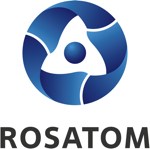 Rosatom digital press office  
https://atommedia.online/en/ Press release07.06.24